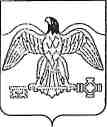                      АДМИНИСТРАЦИЯ КАРАБАШСКОГО ГОРОДСКОГО ОКРУГА                                                    ЧЕЛЯБИНСКОЙ    ОБЛАСТИ            ПОСТАНОВЛЕНИЕот 26.05.2014г. № 191г. КарабашОб утверждении Администра- тивного регламента по оказанию муниципальной услуги «Предоставление дополнительного образования детям в МКОУ ДОД «Детская школа искусств Карабашского городского округа»В соответствии с Федеральным законом от 27.07.2010г. № 210-ФЗ «Об организации предоставления государственных и муниципальных услуг», постановлением Правительства Российской Федерации от 11.11.2005г.	№ 679«О Порядке разработки и утверждения административных, регламентов предоставления государственных функций (предоставление государственных услуг), постановлениями администрации Карабашского городского округа              от 30.12.2010г. № 443 «Об утверждении Порядка разработки и утверждении административных регламентов исполнения муниципальных функций (предоставление муниципальных услуг)», от 30.07.2010г. № 227 «Об утверждении стандартов качества муниципальных услуг в сфере культуры и искусства Карабашского городского округа», в целях повышения качества и доступности результатов муниципальной услуги, ПОСТАНОВЛЯЮ:1.	Утвердить Административный регламент по оказанию муниципальной услуги
«Предоставление дополнительного образования детям в МКОУ ДОД «Детская школа искусств Карабашского городского округа» (приложение).2.	Отделу культуры администрации Карабашского городского округа (Сивкова Е.В.), Муниципальному казенному общеобразовательному учреждению культуры дополнительного образования детей «Детская школа искусств Карабашского городского округа» (Лобанова В.В.) в своей работе руководствоваться данным Административным регламентом.3. Отделу организационно-контрольной работы администрации Карабашского городского округа (Дудина А.В.) разместить настоящее постановление на официальном сайте администрации Карабашского городского округа                           http: www.karabash-gp.ru и обнародовать на информационных стендах.4. Контроль за исполнением настоящего постановления возложить на заместителя главы Карабашского городского округа по социальным вопросам Комарову Е.И.Глава Карабашскогогородского округа	В.Ф. ЯгодинецПриложениеУтвержден постановлением                                                                                  администрации Карабашского городского округа                                                                               от 26.05 2014г. № 191Административный регламентпо оказанию муниципальной услуги «Предоставление дополнительногообразования детям в МКОУ ДОД «Детская школа искусств Карабашскогогородского округа»I. Общие положения1. Административный регламент оказания муниципальной услуги «Предоставление дополнительного образования детям в МКОУ ДОД «Детская школа искусств Карабашского городского округа» (далее - Административный регламент) определяет сроки и последовательность действий Муниципального образовательного учреждения дополнительного образования детей «Детская школа искусств» Карабашского городского округа при осуществлении муниципальной услуги в данной сфере деятельности (далее - муниципальная услуга).Организацию и координацию деятельности по оказанию муниципальной услуги осуществляет отдел культуры администрации Карабашского городского округа (далее - отдел культуры). Непосредственное оказание услуги осуществляет. Муниципальное казенное образовательное учреждение дополнительного образования детей «Детская школа искусств» Карабашского городского округаПредоставление дополнительного образования детям по средствам реализации дополнительных образовательных программ художественно-эстетической направленности по направлениям: инструментальное исполнительство (фортепиано, баян), изобразительное искусство.Получатели услуги: дети 6-18 лет (далее - обучающиеся).4.	Перечень правовых актов, непосредственно регулирующих предоставление
муниципальной услуги:-Конституция Российской Федерации от 12.12.1993г.;-Конвенция о правах ребенка, одобренная Генеральной Ассамблеей ООН 20.11.1989г.;-Федеральный закон от 06.10.2003г. № 131-ФЗ «Об общих принципах организации местного самоуправления в Российской Федерации»;-Закон Российской Федерации от 07.02.1992г. № 2300-1 «О защите прав потребителей»;-Закон Российской Федерации от 29.12.2012г. № 273-РФ «Об образовании в РФ»;-Закон Российской Федерации от 09.10.1992г. № 3612-1 «Основы законодательства Российской Федерации о культуре»;-постановление Правительства РФ от 07.03.1995г. № 233 «Об утверждении Типового положения об образовательном учреждении дополнительного образования детей»;постановление Правительства Российской Федерации от 07.12.2006г. № 752                       «О внесении изменений в Типовое положение об образовательном учреждении дополнительного образования);постановление Правительства Российской Федерации от 05.07.2001г. № 505                                        «Об утверждении Правил оказания платных образовательных услуг»;-	постановление Министерства здравоохранения Российской Федерации,
главного санитарного врача РФ от 03.04.2003г. № 27 «О введении в действие
санитарно-эпидемиологических правил и нормативов СанПиН 2.4.4.1251-03»;Положение о государственной аккредитации образовательных учреждений                            и научных организаций (утверждено Постановлением Правительством Российской Федерации от 14.07. 2008г. № 522);постановление Правительства Российской Федерации от 31.03.2009г. № 277 «Об утверждении положения о лицензировании образовательной деятельности»;-	Положение о Министерстве образования и науки Челябинской области
(утверждено Постановлением Губернатора Челябинской области от 09.08.2004 г.
№ 410 в ред. 29.05.2009г.);Положение об аккредитационной комиссии Министерства образования и науки Челябинской области (утверждено приказом Министерства образования и науки Челябинской области от 14.09.2009г. № 03 - 1678);Устав Карабашского городского округа;Устав Муниципального казенного образовательного учреждения дополнительного образования детей Детская школа искусств Карабашского городского округа городского округа.5.	Получение физическими лицами дополнительного образования в выбранной ими сфере в лицензированном муниципальном казенном образовательном учреждении дополнительного образования детей Детская школа искусств Карабашского городского округа. Выпускники муниципального казенного образовательного учреждения дополнительного образования детей Детская школа искусств Карабашского городского округа, сдавшие выпускные экзамены, на основании решения педагогического совета и приказа руководителя муниципального казенного образовательного учреждения дополнительное образования детей Детская школа искусств Карабашского городского округа получают свидетельство об окончании. Учащимся, не сдавшим выпускные экзамены (итоговую аттестацию) по одному или нескольким предметам, может быть выдана справка об успеваемости по предметам, пройденным во время обучения.6.	При оказании муниципальной услуги муниципальным казенным образовательным учреждением дополнительного образования детей Детская школа искусств Карабашского городского округа осуществляется взаимодействие со структурными подразделениями администрации Карабашского городского округа, учреждениями, организациями различных форм собственности, физическими лицами.7.	Требования к порядку оказания муниципальной услуги:1) информирование о порядке оказания муниципальной услуги осуществляется: - непосредственно в отделе культуры администрации Карабашского городского округа, в муниципальном казенном образовательном учреждении дополнительногообразования детей Детской школе искусств, предоставляющей муниципальную услугу;- посредством размещения в информационно-телекоммуникационных сетях общего пользования (в том числе на официальном сайте администрации Карабашского городского округа в сети Интернет);с использованием средств телефонной связи;публикации в средствах массовой информации.2)	информацию об оказании муниципальной услуги заинтересованные лица могут
получить:-непосредственно в образовательных учреждениях;-посредством телефонной связи;-на официальном сайте администрации Карабашского городского округа;-на информационном стенде Муниципального казенного образовательного учреждения дополнительного образования детей Детская школа искусств Карабашского городского округа;-в средствах массовой информации; -иным, не запрещенным законом способом.Местонахождение, график работы, справочные телефоны приведены                          в приложении 1 к настоящему административному регламенту.3)	на информационных стендах, размещаемых в помещении муниципального
казенного образовательного учреждения Детская школа искусств, участвующей                      в оказании услуги, содержится следующая информация:-месторасположение, график (режим) работы, номера телефонов
образовательного учреждения;	-серия и номер лицензии на право образовательной деятельности, свидетельства                              о государственной аккредитации;-извлечения   из    законодательных   и   иных   нормативных   правовых   актов, регулирующих деятельность по предоставлению услуги;      -положение   о   пожертвовании   (безвозмездной   передаче   денежных     средств) родителями  детей,   обучающихся  в муниципальном  казенном     образовательном учреждении    дополнительного    образования   детей Детская     школа   искусств Карабашского  городского  округа  (Утверждено  Решением      собрания  депутатов Карабашского городского округа от 28 августа 2008г. № 557);- Положение о порядке приема учащихся в Муниципальное казенное образовательное учреждение дополнительного образования детей Детская школа искусств Карабашского городского округа;-текст административного регламента;  4) при ответах на телефонные звонки и устные обращения специалисты Муниципального казенного образовательного учреждения дополнительного образования детей Детская школа искусств Карабашского городского округа подробно и в вежливой, корректной форме информируют обратившихся по интересующим их вопросам. Ответ на телефонный звонок должен сопровождаться информацией о наименовании учреждения, в которое позвонил обратившийся, фамилии, имени, отчестве и должности специалиста, принявшего телефонный звонок;5) при невозможности специалиста, принявшего звонок, самостоятельно ответить на   поставленные   вопросы,   телефонный   звонок   должен   быть   переадресован(переведен) на другое должностное лицо, или же обратившемуся должен быть сообщен телефонный номер, по которому можно получить необходимую информацию.6)	продолжительность учебного года не менее 34 недель;Муниципальное казенное образовательное учреждение дополнительного образования детей «Детская школа искусств» Карабашского городского округа несет в установленном законодательством порядке ответственность за реализацию не в полном объеме образовательных программ дополнительного образования детей;приостановление оказания муниципальной услуги носит заявительный характер и связано с состоянием здоровья ребенка, отпуском родителей, переменой места жительства.9)  Перечень оснований для отказа в муниципальной услуге:-неудовлетворительные результаты конкурсных испытаний;-отсутствие данного вида услуги в перечне образовательных программ;-отсутствие возможности продолжать выбранное раннее направление обучения по медицинским показаниям;-за систематическую неуспеваемость и пропуски занятий, обучающегося без уважительной причины;-за невыполнение требований учебных планов образовательной программы на протяжении учебного года;-за нарушение учебной дисциплины, правил внутреннего распорядка МКОУ ДОД
ДШИ.		8. Требования к порядку предоставления муниципальной услуги:помещения Муниципального казенного образовательного учреждения дополнительного образования детей «Детская школа искусств» Карабашского городского округа, оказывающих муниципальную ' услугу, соответствуют комфортным условиям для посетителей и оптимальным условиям работы специалистов, а также соответствовать санитарно-эпидемиологическим и строительным нормам и правилам;в здании Муниципального казенного образовательного учреждения дополнительного образования детей Детская школа искусств Карабашского городского округа, предоставляющего муниципальную услугу, предусмотрены следующие помещения:-учебные помещения (классные комнаты);-гардероб;-специализированные помещения (концертный зал, библиотека и иные специализированные помещения);4) по размерам (площади) и техническому состоянию помещения Муниципального казенного образовательного учреждения дополнительного образования детей «Детская школа искусств» Карабашского городского округа отвечают требованиям санитарно-гигиенических норм и правил в зависимости от реализации программ дополнительного образования, правил противопожарной безопасности, безопасности труда и быть защищены от воздействия факторов, отрицательно влияющих на качество предоставляемой услуги (влажностного и температурного режима, запыленности, шума, вибрации и т.д.);здание Муниципального казенного образовательного учреждения дополнительного образования детей «Детская школа искусств» Карабашского городского округа оборудовано системами хозяйственно-питьевого, противопожарного и горячего водоснабжения, канализацией и водостоками;основные помещения Муниципального казенного образовательного учреждения дополнительного образования детей «Детская школа искусств» Карабашского городского округа имеют естественное освещение;помещения для занятий оборудованы необходимой мебелью, специальным оборудованием, инструментами, аппаратурой, необходимым инвентарем, отвечающими требованиям стандартов, технических условий, обеспечивающими надлежащее качество предоставления муниципальной услуги.холл оборудован местами для ожидания, в том числе не менее чем 5 посадочных мест.9. Требования к организации образовательного процесса:1)	муниципальная услуга предоставляется по результатам проверки способностей
(прослушивание, просмотр) в области соответствующего вида искусства и при    отсутствии   медицинских   противопоказаний,   несовместимых   с   обучением   в учреждении;осуществление образовательного процесса строится на основе добровольного выбора родителями (законными представителями) образовательной программы (специализации);организация образовательного процесса в школе искусств предусматривает, что:-занятия могут быть индивидуальными и групповыми, в зависимости от выбранного направления обучения;-количество обучающихся в группах определяется в зависимости от учебных планов и программ, возраста детей, срока обучения;4)	расписание занятий в учреждениях дополнительного образования детей
составляется с соблюдением нормативов СанПиН.10.	Зачисление осуществляется приказом директора Муниципального казенного
образовательного учреждения дополнительного образования детей «Детская школа
искусств» Карабашского городского округа, после прохождения вступительных
испытаний.Правила прохождения вступительных испытаний устанавливаются учреждением самостоятельно.Дальнейшее сотрудничество регламентируется договором между Заявителем и Муниципальным казенным образовательным учреждением дополнительного образования детей «Детская школа искусств» Карабашского городского округа, включающим в себя взаимные права, обязанности и ответственность сторон, возникающие в процессе обучения, воспитания.При приеме в школу обеспечивается соблюдение прав граждан РФ на образование, гласность и открытость работы приемной комиссии.11.	Последовательность действий при осуществлении муниципальной услуги.
Предварительные процедуры:1) для получения муниципальной услуги в Муниципальном казенном образовательном учреждении дополнительного образования детей «Детская школа искусств» Карабашского городского округа родители (законные представители)1		Iподают заявление о приеме ребенка. Форма заявления приведена в приложении 2 к настоящему Административному регламенту.К заявлению прилагаются:-медицинская справка о состоянии здоровья ребенка;-копия свидетельства о рождении ребенка.Муниципальное казенное образовательное учреждение дополнительного образования детей «Детская школа искусств» Карабашского городского округа, оказывающее услугу, должно сообщить родителю (законному представителю) о дате проведения и содержании вступительного испытания либо в момент приема заявления, либо позже по контактным данным, оставленным родителями (законным представителем);Муниципальное казенное образовательное учреждение дополнительного образования детей Детская школа искусств Карабашского городского округа, оказывающее услугу, должно после проведения вступительного испытания разместить в течение трех дней в свободном доступе в своем помещении результаты прошедших испытаний;по   результатам   вступительных   испытаний   директором   Муниципального  казенного   образовательного   учреждения   дополнительного   образования   детей Детская  школа  искусств   Карабашского   городского   округа  издается  приказ  о зачислении    поступающих,    число    обучающихся.     Зачисление    обучающихся производится с 1 сентября;при приеме в Муниципальное казенное образовательное учреждение дополнительного образования детей Детская школа искусств Карабашского городского округа директор обязан ознакомить учащегося и (или) его родителей (законных представителей) с уставом учреждения, лицензией на право ведения образовательной деятельности, режимом работы учреждения, правилами поведения в учреждении, порядком реализации программ по выбранному направлению;6)	дети, проходившие обучение ранее в другой детской школе искусств могут
быть приняты по переводу только при наличии свободных мест в данном
учреждении.12.Освоение образовательных программ.Муниципальное казенное образовательное учреждение дополнительного образования детей Детская школа искусств Карабашского городского округа осуществляет образовательный процесс в соответствии с дополнительными общеобразовательными программами и сроками обучения: Класс фортепиано 7 (8) лет; Класс фортепиано 5 (6) лет; Класс баяна 7 (8) лет; Класс баяна 5 (6) лет; Изобразительное искусство 4 (5) лет.Сроки обучения связаны с избранной образовательной программой и возрастом, поступающих. Для поступающих в возрасте 6-9 лет обучение проводится по                     7 -летней программе, 10-12 лет - по 5 - летней программе обучения. На обучение по программе изобразительного искусства дети принимаются с 10 летПо окончании полного курса обучения (4, 5, 7 лет) выпускник получает свидетельство утвержденного образца об окончании учебного учреждения.Обучение в учреждении финансируется за счет бюджета Карабашского городского округа.	t13.	Предоставление муниципальной услуги осуществляют следующие виды персонала: - административно-управленческий персонал (руководитель учреждения, его заместители по направлениям дополнительного образования, руководители структурных подразделений, иной административно-управленческий персонал);-педагогический персонал (преподаватели, концертмейстеры);      -технические    работники,    младший    обслуживающий    персонал        (уборщики служебных помещений, гардеробщик т.д.).Состав персонала определяется штатным расписанием в соответствии с типом и видом учреждения.Ответственный за оказание муниципальной услуги - руководитель Учреждения.  Уровень профессиональной компетентности педагогических работников         Муниципального казенного образовательного учреждения дополнительного       образования детей «Детская школа искусств» Карабашского городского округа       должен соответствовать возложенным на них обязанностям. Учреждение      обеспечивает повышение уровня квалификации педагогических работников.  У специалистов каждой категории должны быть должностные инструкции,        устанавливающие их обязанности и права.На педагогическую работу принимаются лица, имеющие необходимую      профессионально-педагогическую квалификацию, соответствующую требованиям      квалификационной характеристики по должности и полученной специальности       подтвержденную документами об образовании.Педагогические и руководящие работники учреждения дополнительного   образования детей один раз в пять лет проходят обязательную аттестацию.    Наряду с соответствующей квалификацией и профессионализмом все сотрудникиМуниципального казенного образовательного учреждения  дополнительного   образования детей Детская школа искусств, предоставляющего муниципальную услугу    в сфере дополнительного образования, должны обладать высокими моральными   качествами, чувством ответственности. При оказании услуг   работники учреждения должны проявлять к учащимся и их родителям (законным   представителям) максимальную вежливость, внимание, выдержку,   предусмотрительность, терпение.        К педагогической деятельности в учреждении дополнительного образования не   допускаются лица, которым она запрещена приговором суда или по медицинским   показаниям.       Режим работы Муниципального казенного образовательного учреждения    дополнительного образования детей Детская школа искусств Карабашского городского округа, длительность пребывания в нём учащихся, а также учебные нагрузки воспитанников определяются Уставом учреждения и не должны превышать нормы предельно допустимых нагрузок, определенных на основе Санитарно-эпидемиологических требований к устройству, - содержанию и организации режима работы образовательных учреждений (СанПиН 2.4.1.1249- 03).  Учреждение, оказывающее муниципальную услугу, имеет лицензию на оказание  образовательных услуг и проходит соответствующую аккредитацию.14.  Текущий     контроль     над     предоставлением     муниципальной     услуги осуществляется  руководителем   отдела  культуры   администрации  Карабашского городского   округа,   заместителем   Главы   Карабашского   городского   округа посоциальным вопросам, координирующим и контролирующим деятельность отделе культуры.Текущий контроль осуществляется путем проведения руководителем отдела культуры, ответственным за организацию работы по предоставлению муниципальной услуги, проверок соблюдения и исполнения специалистами положений настоящего Административного регламента, нормативных правовых актов, устанавливающих порядок формирования и ведения учета получателей муниципальных услуг, а также требований к заполнению, ведению и хранению учетной документации получателей муниципальной услуги.Контроль над полнотой и качеством предоставления муниципальной услуги включает в себя проведение проверок, выявление и устранение нарушений прав получателей муниципальной услуги, рассмотрение, принятие решений и подготовку ответов на обращения получателей муниципальной услуги, содержащие жалобы на решения, действия (бездействие) специалистов детской школы искусств.По результатам контроля осуществляется привлечение виновных лиц к ответственности в соответствии с действующим законодательством Российской Федерации.17.	Проверки полноты и качества предоставления муниципальной услуги осуществляются согласно приказу руководителя отдела культуры.Периодичность проведения проверок может носить плановый характер (осуществляться на основании полугодовых или годовых планов работы), тематический характер и внеплановый характер (по конкретному обращению получателя муниципальной услуги).	'18.	Физические лица (далее также - получатели муниципальной услуги) имеют
право на обжалование решений, принятых в ходе предоставления муниципальной
услуги, действий или бездействия специалистов МКОУ ДОД Детская школа искусств, путем подачи жалобы руководителю школы, руководителю отдела культуры, заместителю Главы Карабашского городского округа по социальным вопросам, координирующему и контролирующему деятельность отдела культуры,     в прокуратуру или в судебном порядке.Получатели муниципальной услуги имеют право обратиться с жалобой лично или направить письменное обращение, жалобу (претензию).19.	Руководитель Детской школы искусств ведёт личный прием получателей
муниципальных услуг.20.	Жалоба физического лица в письменной форме должна содержать следующую
информацию:-фамилия, имя, отчество гражданина, составившего обращение, почтовый адрес, по которому должен быть отправлен ответ;-наименование органа, в который направляется письменное обращение, либо
фамилия, имя, отчество соответствующего должностного лица, либо должность
соответствующего лица;	-наименование органа, должность, фамилия, имя и отчество специалиста (при наличии информации), решение, действие (бездействие) которого обжалуется;-существо обжалуемого решения, действия (бездействия).Дополнительно в жалобе могут быть указаны причины несогласия с обжалуемым решением, действием (бездействием), обстоятельства, на основании которых физическое лицо считает, что нарушены его права, свободы и законные интересы,созданы препятствия к их реализации либо незаконно возложена какая-либо обязанность, требования (об отмене решения, о признании незаконным действия (бездействия), а также иные сведения, которые физическое лицо считает необходимым сообщить.К жалобе могут быть приложены копии документов, подтверждающих изложенные в жалобе обстоятельства. В таком случае в жалобе приводится перечень прилагаемых к ней документов.Если документы, имеющие существенное значение для рассмотрения жалобы, отсутствуют или не приложены, решение принимается без учета доводов, в подтверждение которых документы не представлены.Жалоба подписывается подавшим ее физическим лицом. Указывается дата составления жалобы.Письменные обращения получателей муниципальной услуги регистрируются в порядке делопроизводства.21.	По результатам рассмотрения жалобы должностное лицо принимает решение
об удовлетворении требований физического лица о признании неправомерным     обжалованного решения, действия (бездействия) либо об отказе в удовлетворении жалобы.Письменный ответ, содержащий результаты рассмотрения обращения, направляется физическому лицу.В случае если обращение не поддается прочтению, обращение не подлежит рассмотрению и ответ на него не дается, о чем в течение семи дней со дня регистрации обращения сообщается гражданину, направившему обращение, если его фамилия и почтовый адрес поддается прочтению.22.	Продолжительность рассмотрения жалоб или урегулирования споров не
должна превышать 30 дней с момента поступления жалобы (претензии) или
возникновения спора. В случае если по обращению требуется провести служебное
расследование, проверку или обследование, срок его рассмотрения может быть
продлен, но не более чем на 30 дней. О продлении срока рассмотрения обращения
физическое лицо уведомляется письменно с указанием причин продления.                                                                                                                                                          Приложение 1к Административному регламентуоказания муниципальной услуг«Предоставление дополнительного образования детямв Детской школе искусств Карабашского городского округа»Отраслевой орган администрации Карабашского городского округа ответственный за оказание муниципальной услуги «Предоставление дополнительного образования детям в Детской школеискусств Карабашского городского округа»Учреждение, предоставляющие муниципальную услугу по организации предоставлениядополнительного образованияПриложение 2к Административному регламентуоказания муниципальной услуги«Предоставление дополнительного образования детямв Детской школе искусств Карабашского городского округа»Директору МКУ ДОДетская школа искусствКарабашского городского округаВ. В. ЛобановойОт____________________________________________	Проживающей(его) по адресу:	________________________________                                                                                                                                             ________________________________ЗАЯВЛЕНИЕПрошу зачислить в 1 класс МКОУ ДОД Детская школа искусств Карабашского городского округана	отделение мою дочь (сына):(Фортепианное, народное (баян), художественное)(Ф.И.О. ребёнка)
«	»	года рождения.	место учёбы (школа, класс)Сведения о родителях: Мать:(Ф. И. О. полностью)место работы, должность:	Отец:	(Ф. И. О. полностью)
Место работы, должность:	Номера телефонов:   Домашний_________________Сотовый__________________Рабочий__________________                                       (дата)                (подпись)Наименование учрежденияЮридический адресВремя работыТелефонОтдел культуры администрации Карабашского городского округаГ. Карабаш,ул. Металлургов, 3Пн. - пт.8.00-17.00обед 13.00-14.00Тел/факс 8 (35153) 2-46-61НаименованиеТелефон№.образовательногоАдресВремя работыТелефонучреждения1.МКОУДОД Детская школа искусств Карабашского городского округаУл. Металлургов, 1Пн.-Пт 8.00-20.00 Сб. 8-00 до 14-00 Воскресенье - выходной8 (35153) 2-35-92